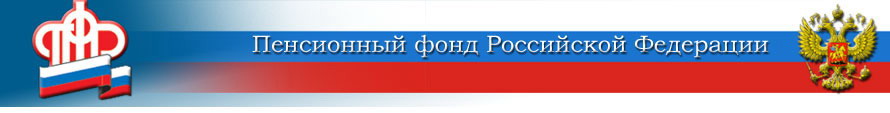 Управление Пенсионного фонда Российской Федерациив городе Железногорске Курской области (межрайонное)                    ___________________________________________________                       307170 г. Железногорск                                               телефон: 2-62-84                        ул. Горняков, 5а                                                           факс:  4-74-75                                                                                                               ПРЕСС-РЕЛИЗУправление Пенсионного фонда Российской Федерации в городе Железногорске Курской области (межрайонное) сообщает, что с 1 февраля 2017 года подлежат индексации ежемесячные денежные выплаты (ЕДВ) федеральным льготникам на 5,4 процента в соответствии со статьей 4.2  Федерального закона Российской Федерации от 06.04.2015 года № 68-ФЗ «О приостановлении действия положений отдельных законодательных актов Российской Федерации в части порядка индексации окладов денежного содержания государственных гражданских служащих, военнослужащих и приравненных к ним лиц, должностных окладов судей, выплат, пособий и компенсаций и признании утратившим силу Федерального закона «О приостановлении действия части 11 статьи 50 Федерального закона «О государственной гражданской службе Российской Федерации» в связи с Федеральным законом «О федеральном бюджете на 2015 год и на плановый период 2016 и 2017 годов». Для проживающих на территории с льготным социально-экономическим статусом размер ежемесячной денежной выплаты по категории «Граждане, постоянно проживающие (работающие) в зоне с льготным социально-экономическим статусом» составит 505,73 рублей, по категории «Дети и подростки в возрасте до 18 лет, проживающие в зоне с льготным социально-экономическим статусом» - 759,42 рубля.Кроме того, стоимость набора социальных услуг также подлежит индексации и составит 1048 руб.97 коп. в месяц, в том числе:обеспечение необходимыми медикаментами – 807 руб. 94 коп.;предоставление путевки на санаторно-курортное лечение для профилактики основных заболеваний – 124 руб. 99 коп.;бесплатный проезд на пригородном железнодорожном транспорте, а также на междугородном транспорте к месту лечения и обратно –116 руб. 04 коп.Не подлежит индексации дополнительное ежемесячное материальное обеспечение, установленное получателям Указами Президента РФ от 30.03.2005 г. № 363 «О мерах по улучшению материального положения некоторых категорий граждан РФ в связи с 60-летием Победы в Великой Отечественной войне 1941-1945 гг.» и от 01.08.2005 г. № 887 «О мерах по улучшению материального положения инвалидов вследствие военной травмы». Обращаем внимание получателей федеральной социальной доплаты к пенсии, что в связи с проведением февральской индексации у них изменится размер ФСД, так как он зависит от величины совокупных выплат, получаемых пенсионером. Для тех, у кого в результате индексации общий размер получаемых выплат составит  7460 руб. и более (прожиточный минимум пенсионера для установления ФСД на 2017 год), выплата ФСД приостановится.Категория льготникаРазмер ЕДВ до 1 февраля 2017 г.Размер ЕДВ с 1 февраля 2017 г.Инвалиды ВОВ4795,175054,11Участники ВОВ, ставшие инвалидами4795,175054,11Военнослужащие, ставшие инвалидами вследствие ранения4795,175054,11Участники ВОВ3596,373790,57Ветераны боевых действий2638,272780,74Военнослужащие, проходившие службу в период с 22.06.1941 по 03.09.1945 в воинских частях, не входящие в состав действующей армии1439,471517,20Лица, награжденные знаком «Жителю блокадного Ленинграда»2638,272780,74Члены семей погибших (умерших) инвалидов ВОВ и ветеранов боевых действий1439,471517,20Члены семей погибших военнослужащих ОВД, ГПС, ГБ, УИС.1439,471517,20Родители и жены погибших военнослужащих3596,373790,57Несовершеннолетние узники-инвалиды4795,175054,11Несовершеннолетние узники3596,373790,57Инвалиды 3 группы1919,302022,94Инвалиды 2 группы2397,592527,06Инвалиды 1 группы3357,233538,52Дети- инвалиды2397,592527,06Инвалиды вследствие чернобыльской катастрофы2397,592527,06Ликвидаторы аварии на ЧАЭС (1986-1987гг)2397,592527,06Ликвидаторы аварии на ЧАЭС (1988-1990гг)1919,302022,94Граждане, проживающие в зоне с льготным социально-экономическим статусом, вследствие катастрофы на ЧАЭС479,82505,73Граждане, эвакуированные в 1986г. из зоны отчуждения1919,302022,94Дети 1,2 поколения ликвидаторов 1986-19871198,801263,54Дети, проживающие в зоне с льготным социально- экономическим статусом720,51759,42Граждане, получившие суммарную эффективную дозу облучения, превышающую 25 сЗв (бэр) 1919,302022,94Граждане, получившие суммарную эффективную дозу облучения более 5 сЗв (бэр), но не превышающую 25 сЗв (бэр)600,94633,39Граждане, принимавшие участие в работах по ликвидации последствий аварии на объединении «Маяк» в 1957-1958гг.2397,592527,06Граждане, принимавшие участие в работах по ликвидации последствий аварии на объединении «Маяк» в 1959-1961гг.1919,302022,94Граждане, эвакуированные из зоны радиоактивного загрязнения вследствие аварии на объединении «Маяк» в 1957-1958гг.1919,302022,94Граждане из подразделений особого риска, имеющие инвалидность2397,592527,06Граждане из подразделений особого риска, не имеющие инвалидности2397,592527,06ДатаОснованиеСтоимость полного НСУСтоимость социальной услуги, предусмотреннойСтоимость социальной услуги, предусмотреннойСтоимость социальной услуги, предусмотреннойДатаОснованиеСтоимость полного НСУп. 1 ч. 1          ст. 6.2 Федерального закона от 17.07.1999 № 178-ФЗп. 1.1 ч. 1         ст. 6.2 Федерального закона от 17.07.1999 № 178-ФЗп. 2 ч. 1            ст. 6.2 Федерального закона от 17.07.1999 № 178-ФЗ01.02.16Статьи 1 и 4.2 Федерального закона от 6 апреля 2015 года   № 68-ФЗ«О приостановлении действия положений отдельных законодательных актов Российской Федерации в части порядка индексации окладов денежного содержания государственных гражданских служащих, военнослужащих и приравненных к ним лиц, должностныхокладов судей, выплат, пособий и компенсаций и признании утратившим силу Федерального закона                    «О приостановлении действия части 11 статьи 50 Федерального закона «О государственной гражданской службе Российской Федерации» в связи с Федеральным законом                   «О федеральном бюджете на 2015 год и на плановый период 2016 и 2017 годов»;Постановление Правительства Российской Федерации от 28 января 2016 г.     № 42 «Об установлении                    с 1 февраля 2016 г. размера индексации выплат, пособий и компенсаций»995 руб.
23 коп.766 руб. 
55 коп.118 руб.
59 коп.110 руб.
09 коп.01.02.17Проект Постановления Правительства Российской Федерации «Об утверждении размера индексации выплат, пособий и компенсаций в 2017 году»1048 руб.
97 коп.807 руб. 
94 коп.124 руб.
99 коп.116 руб.
04 коп.